Artist Presentation WorksheetWho is this? _________________________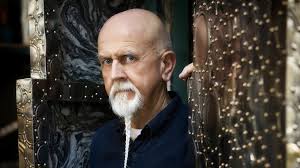    						   2. What was this artist’s motto? _________________________     	3. What kind of material did this artist tend to collect? ________________________________________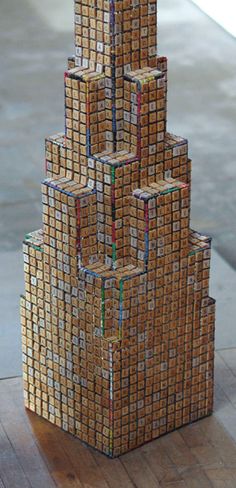 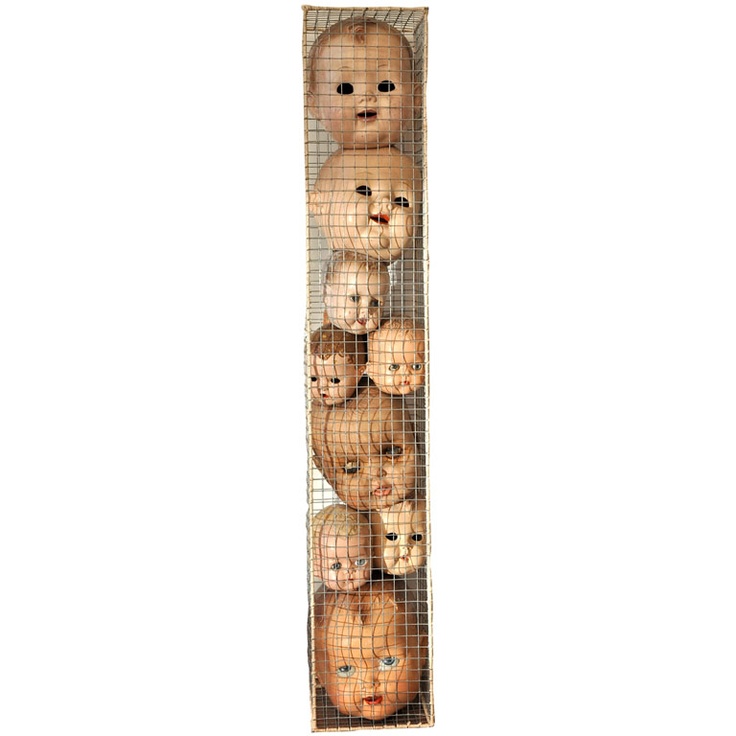 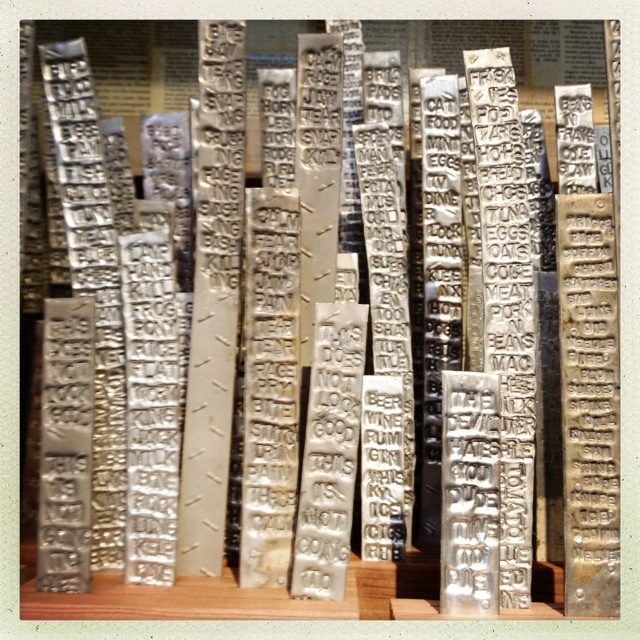 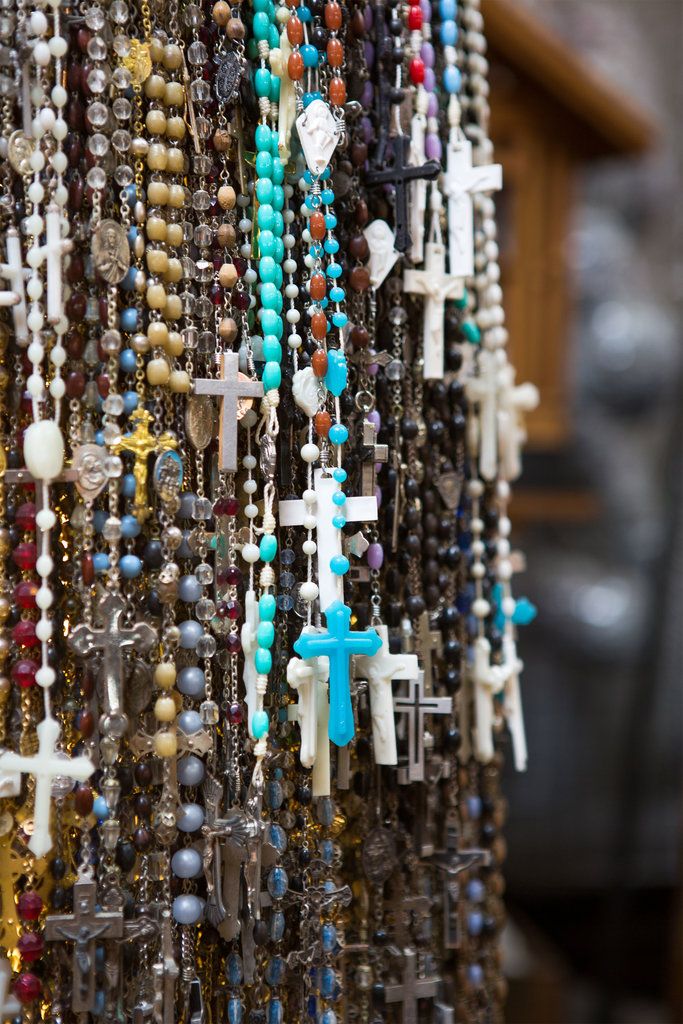 4. What is a specific work of art that this artist has made? _____________________________________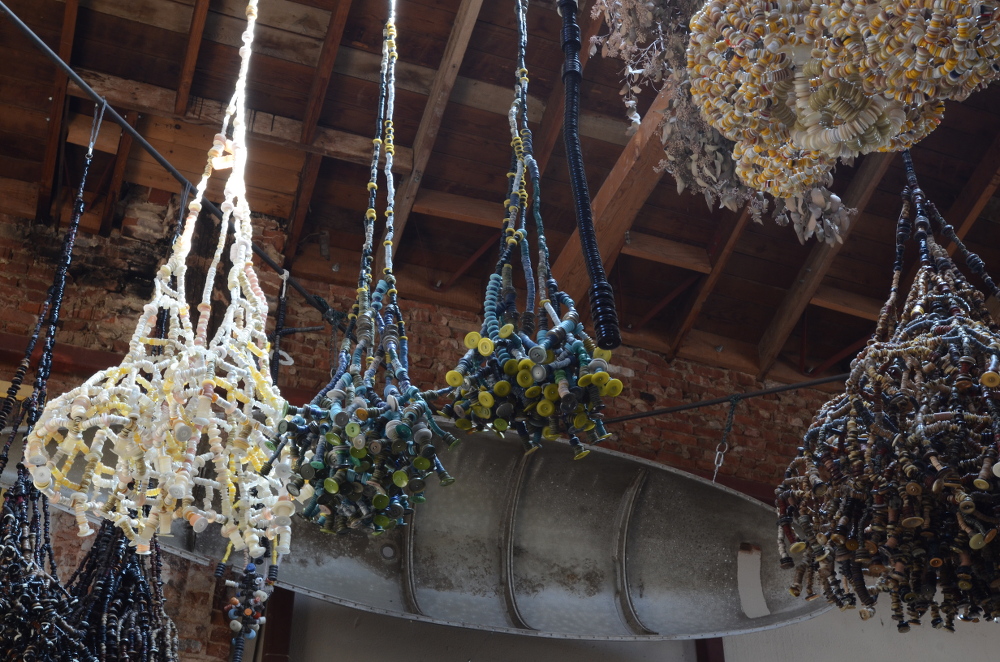 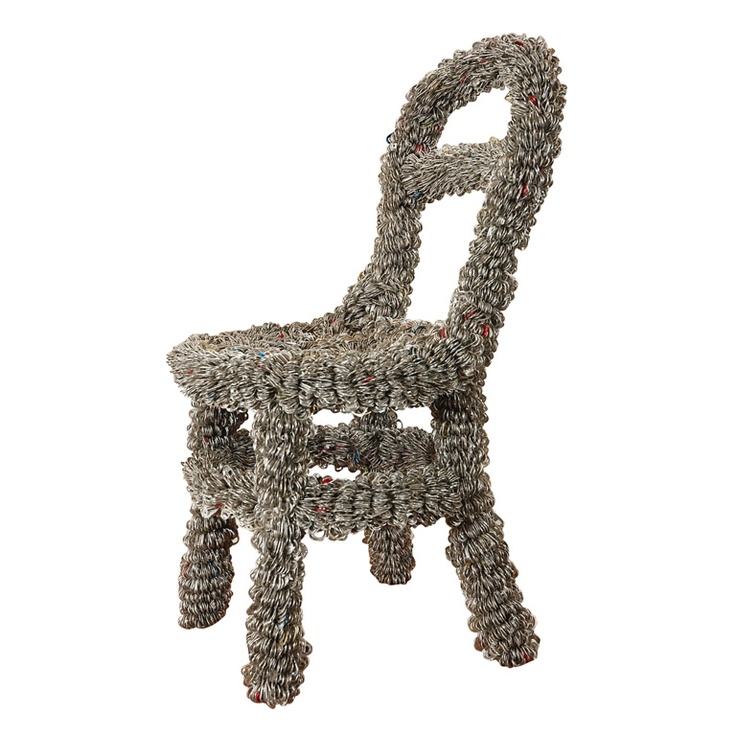 5. How do you think his surroundings have influenced his art? ___________________________________________________________________________________6. Why do you think people collect recyclable material? What use is there for that?  Have you ever collected anything that later became valuable? _____________________________________________________________________________________